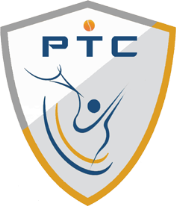 Inscription et paiement avant le 14/04/2023   Email : ptc@plaisancetennisclub.fr       tél : 05.61.07.44.47